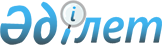 Қызылқоға аудандық мәслихатының 2013 жылғы 11 желтоқсандағы № ХХ-2 "2014 - 2016 жылдарға арналған аудандық бюджет туралы" шешіміне өзгерістер енгізу туралы
					
			Күшін жойған
			
			
		
					Атырау облысы Қызылқоға аудандық мәслихатының 2014 жылғы 05 желтоқсандағы № XXVIII-1 шешімі. Атырау облысының Әділет департаментінде 2014 жылғы 15 желтоқсанда № 3053 болып тіркелді. Күші жойылды - Атырау облысы Қызылқоға аудандық мәслихатының 2015 жылғы 27 наурыздағы № ХХХ-7 шешімімен

      Ескерту. Күші жойылды - Атырау облысы Қызылқоға аудандық мәслихатының 27.03.2015 № ХХХ-7 шешімімен.

      Қазақстан Республикасының 2008 жылғы 4 желтоқсандағы Бюджет кодексінің 109-бабына, "Қазақстан Республикасындағы жергілікті мемлекеттік басқару және өзін-өзі басқару туралы" Қазақстан Республикасының 2001 жылғы 23 қаңтардағы Заңының 6 бабының 1 тармағының 1) тармақшасына сәйкес, аудандық мәслихат кезектен тыс XXVIII сессияда ШЕШІМ ҚАБЫЛДАДЫ: 

      1. 

Аудандық мәслихаттың 2013 жылғы 11 желтоқсандағы № ХХ-2 "2014-2016 жылдарға арналған аудандық бюджет туралы" (нормативтік құқықтық актілердің мемлекеттік тіркеу тізімінде № 2837 тіркелген, 2014 жылы 6 ақпандағы аудандық "Қызылқоға" газетіне жарияланған) шешіміне келесі өзгерістер енгізілсін: 



      1) 1-тармақта 1) тармақшада:



      "4 196 349" деген сандар "4 066 714" деген сандармен ауыстырылсын.



      "3 264 570" деген сандар "3 199 952" деген сандармен ауыстырылсын.



      2) 2-тармақта:



      "әлеуметтік салық бойынша – 50%" деген абзац келесідей редакцияда мазмұндалсын:



      "әлеуметтік салық бойынша – 100%".



      3) 4-тармақта:



      1) тармақшада:



      "22 224" деген сандар "21 796" деген сандармен ауыстырылсын;



      3) тармақшада:



      "8 194" деген сандар "7 374" деген сандармен ауыстырылсын;



      5) тармақшада:



      "499" деген сандар "400" деген сандармен ауыстырылсын;



      6) тармақшада:



      "75 191" деген сандар "56 719" деген сандармен ауыстырылсын;



      "8) Бруцеллезбен ауыратын санитариялық союға бағытталған ауыл шаруашылығы малдардың (ірі қара және ұсақ малдың) құнын (50%-ға дейін) өтеуге – 38 114 мың теңге", деген тармақшасы алынып тасталсын;



      14) тармақшада:



      "115 667" деген сандар "108 363" деген сандармен ауыстырылсын;



      19) тармақшада:



      "1 200" деген сандар "1 100" деген сандармен ауыстырылсын;



      21) тармақшада:



      "596" деген сандар "570" деген сандармен ауыстырылсын;



      "22) Балаларды тасымалдау үшін автокөлік сатып алуға – 7 139 мың теңге", деген тармақшасы алынып тасталсын.



      4) 5-тармақтың 2) тармақшасындағы:



      "450 182" деген сандар "436 625" деген сандармен ауыстырылсын;



      3) тармақшада:



      "128 800" деген сандар "99 813" деген сандармен ауыстырылсын.



      2. Көрсетілген шешімнің 1, 5-қосымшалар осы шешімнің 1, 2-қосымшаларына сәйкес жаңа редакцияда мазмұндалсын.



      3. Осы шешімді бақылауға алу аудандық мәслихаттың бюджет, қаржы, экономика, кәсіпкерлікті дамыту және экология жөніндегі тұрақты комиссияға (О. Жанықұлов) жүктелсін.



      4. Осы шешім 2014 жылдың 1 қаңтардан бастап қолданысқа енгізіледі.

      Аудандық мәслихат

      сессиясының төрағасы:                      А. Қарабалин      Аудандық мәслихат хатшысы:                 Т. Бейсқали

Қызылқоға аудандық мәслихатының 

2014 жылғы "5" желтоқсандағы  

№ ХХVІІІ-1 шешімімен бекітілген

1 қосымша          

Қызылқоға аудандық мәслихатының

2013 жылғы 11 желтоқсандағы  

№ ХХ-2 шешімімен бекітілген 

1 қосымша           2014 жылға арналған бюджет

Қызылқоға аудандық мәслихатының

2014 жылғы 5 желтоқсандағы  

№ ХХVІІІ-1 шешімімен бекітілген

2 қосымша          

Қызылқоға аудандық мәслихатының

2013 жылғы 11 желтоқсандағы  

№ ХХ-2 шешімімен бекітілген 

5 қосымша          2014 жылға ауылдық округтер әкімі аппараттары арқылы қаржыландырылатын бюджеттік бағдарламаларды қаржыландыру мөлшері(мың теңге)кестенің жалғасы
					© 2012. Қазақстан Республикасы Әділет министрлігінің «Қазақстан Республикасының Заңнама және құқықтық ақпарат институты» ШЖҚ РМК
				СанатыСанатыСанатыСанатыСомасы, мың теңгеСыныбыСыныбыСыныбыСомасы, мың теңгеКіші сыныбыКіші сыныбыСомасы, мың теңгеАтауыСомасы, мың теңгеІ. КІРІСТЕР40667141Салықтық түсімдер81910301Табыс салығы1506922Жеке табыс салығы15069203Әлеуметтiк салық1302041Әлеуметтік салық13020404Меншiкке салынатын салықтар5189171Мүлiкке салынатын салықтар4888083Жер салығы27214Көлiк құралдарына салынатын салық268805Бірыңғай жер салығы50805Тауарларға, жұмыстарға және қызметтерге салынатын iшкi салықтар170002Акциздер17553Табиғи және басқа да ресурстарды пайдаланғаны үшiн түсетiн түсiмдер55674Кәсiпкерлiк және кәсiби қызметтi жүргiзгенi үшiн алынатын алымдар967808Заңдық мәнді іс-әрекеттерді жасағаны және (немесе) оған уәкілеттігі бар мемлекеттік органдар немесе лауазымды адамдар құжаттар бергені үшін алынатын міндетті төлемдер22901Мемлекеттік баж22902Салықтық емес түсiмдер921401Мемлекеттік меншіктен түсетін кірістер40075Мемлекет меншігіндегі мүлікті жалға беруден түсетін кірістер23579Мемлекет меншігінен түсетін басқа да кірістер165002Мемлекеттік бюджеттен қаржыландырылатын мемлекеттік мекемелердің тауарларды (жұмыстарды, қызметтерді) өткізуінен түсетін түсімдер1101Мемлекеттік бюджеттен қаржыландырылатын мемлекеттік мекемелердің тауарларды (жұмыстарды, қызметтерді) өткізуінен түсетін түсімдер11004Мемлекеттік бюджеттен қаржыландырылатын, сондай-ақ Қазақстан Республикасы Ұлттық Банкінің бюджетінен (шығыстар сметасынан) ұсталатын және қаржыландырылатын мемлекеттік мекемелер салатын айыппұлдар, өсімпұлдар, санкциялар, өндіріп алулар3331Мұнай секторы ұйымдарынан түсетін түсімдерді қоспағанда, мемлекеттік бюджеттен қаржыландырылатын, сондай-ақ Қазақстан Республикасы Ұлттық Банкінің бюджетінен (шығыстар сметасынан) ұсталатын және қаржыландырылатын мемлекеттік мекемелер салатын айыппұлдар, өсімпұлдар, санкциялар, өндіріп алулар33306Басқа да салықтық емес түсiмдер47641Басқа да салықтық емес түсiмдер47643Негізгі капиталды сатудан түсетін түсімдер2766601Мемлекеттік мекемелерге бекітілген мемлекеттік мүлікті сату44091Мемлекеттік мекемелерге бекітілген мемлекеттік мүлікті сату440903Жердi және материалдық емес активтердi сату232571Жерді сату232574Трансферттердің түсімдері319995202Мемлекеттiк басқарудың жоғары тұрған органдарынан түсетiн трансферттер31999522Облыстық бюджеттен түсетiн трансферттер3 199 9528Бюджет қаражаты қалдықтарының қозғалысы1077901Бюджет қаражаты қалдықтары107791Бюджет қаражатының пайдаланылатын қалдықтары10779СанатыСанатыСанатыСанатыСомасы, мың теңгеСыныбыСыныбыСыныбыСомасы, мың теңгеКіші сыныбыКіші сыныбыСомасы, мың теңгеАтауыСомасы, мың теңге13467ІІ. ШЫҒЫНДАР406671401Жалпы сипаттағы мемлекеттiк қызметтер275029112Аудан (облыстық маңызы бар қала) мәслихатының аппараты22221001Аудан (облыстық маңызы бар қала) мәслихатының қызметін қамтамасыз ету жөніндегі қызметтер16678003Мемлекеттік органдардың күрделі шығыстары5543122Аудан (облыстық маңызы бар қала) әкімінің аппараты66206001Аудан (облыстық маңызы бар қала) әкімінің қызметін қамтамасыз ету жөніндегі қызметтер66206123Қаладағы аудан, аудандық маңызы бар қала, кент, ауыл, ауылдық округ әкімінің аппараты168720001Қаладағы аудан, аудандық маңызы бар қаланың, кент, ауыл, ауылдық округ әкімінің қызметін қамтамасыз ету жөніндегі қызметтер159701022Мемлекеттік органдардың күрделі шығыстары9019459Ауданның (облыстық маңызы бар қаланың) экономика және қаржы бөлімі852003Салық салу мақсатында мүлікті бағалауды жүргізу250010Жекешелендіру, коммуналдық меншікті басқару, жекешелендіруден кейінгі қызмет және осыған байланысты дауларды реттеу602459Ауданның (облыстық маңызы бар қаланың) экономика және қаржы бөлімі17030001Ауданның (облыстық маңызы бар қаланың) экономикалық саясатын қалыптастыру мен дамыту, мемлекеттік жоспарлау, бюджеттік атқару және коммуналдық меншігін басқару саласындағы мемлекеттік саясатты іске асыру жөніндегі қызметтер1703002Қорғаныс7158122Аудан (облыстық маңызы бар қала) әкімінің аппараты7158005Жалпыға бірдей әскери міндетті атқару шеңберіндегі іс-шаралар715804Бiлiм беру2093198123Қаладағы аудан, аудандық маңызы бар қала, кент, ауыл, ауылдық округ әкімінің аппараты300384004Мектепке дейінгі тәрбие ұйымдарын қолдау234165041Мектепке дейінгі білім беру ұйымдарында мемлекеттік білім беру тапсырысын іске асыруға66219464Ауданның (облыстық маңызы бар қаланың) білім бөлімі40453040Мектепке дейінгі білім беру ұйымдарында мемлекеттік білім беру тапсырысын іске асыруға40453123Қаладағы аудан, аудандық маңызы бар қала, кент, ауыл, ауылдық округ әкімінің аппараты988005Ауылдық жерлерде балаларды мектепке дейін тегін алып баруды және кері алып келуді ұйымдастыру988464Ауданның (облыстық маңызы бар қаланың) білім бөлімі1680478003Жалпы білім беру1576825006Балаларға қосымша білім беру103653464Ауданның (облыстық маңызы бар қаланың) білім беру бөлімі70895001Жергілікті деңгейде білім беру саласындағы мемлекеттік саясатты іске асыру жөніндегі қызметтер20150005Ауданның (облыстық маңызы бар қаланың) мемлекеттік білім беру мекемелер үшін оқулықтар мен оқу-әдiстемелiк кешендерді сатып алу және жеткізу35163007Аудандық (қалалық) ауқымдағы мектеп олимпиадаларын және мектептен тыс іс-шараларды өткiзу1570015Республикалық бюджеттен берілетін трансферттер есебінен жетім баланы (жетім балаларды) және ата-аналарының қамқорынсыз қалған баланы (балаларды) күтіп-ұстауға асыраушыларына ай сайынғы ақшалай қаражат төлемдері6038067Ведомстволық бағыныстағы мемлекеттік мекемелерінің және ұйымдарының күрделі шығыстары797406Әлеуметтiк көмек және әлеуметтiк қамсыздандыру182968123Қаладағы аудан, аудандық маңызы бар қала, кент, ауыл, ауылдық округ әкімінің аппараты5589003Мұқтаж азаматтарға үйінде әлеуметтік көмек көрсету5589451Ауданның (облыстық маңызы бар қаланың) жұмыспен қамту және әлеуметтік бағдарламалар бөлімі153910002Еңбекпен қамту бағдарламасы86307004Ауылдық жерлерде тұратын білім беру, әлеуметтік қамтамасыз ету, мәдениет және спорт мамандарына отын сатып алуға Қазақстан Республикасының заңнамасына сәйкес әлеуметтік көмек көрсету6245005Мемлекеттік атаулы әлеуметтік көмек1441006Тұрғын үй көмегі929007Жергілікті өкілетті органдардың шешімі бойынша мұқтаж азаматтардың жекелеген топтарына әлеуметтік көмек15084010Үйден тәрбиеленіп оқытылатын мүгедек балаларды материалдық қамтамасыз ету75601618 жасқа дейінгі балаларға мемлекеттік жәрдемақылар40459017Мүгедектерді оңалту жеке бағдарламасына сәйкес, мұқтаж мүгедектерді міндетті гигиеналық құралдармен қамтамасыз етуге, және ымдау тілі мамандарының, жеке көмекшілердің қызмет көрсету2689451Ауданның (облыстық маңызы бар қаланың) жұмыспен қамту және әлеуметтік бағдарламалар бөлімі23013001Жергілікті деңгейде халық үшін әлеуметтік бағдарламаларды жұмыспен қамтуды қамтамасыз етуді іске асыру саласындағы мемлекеттік саясатты іске асыру жөніндегі қызметтер20863011Жәрдемақыларды және басқа да әлеуметтік төлемдерді есептеу, төлеу мен жеткізу бойынша қызметтерге ақы төлеу2150458Ауданның (облыстық маңызы бар қаланың) тұрғын үй-коммуналдық шаруашылық, жолаушылар көлігі және автомобиль жолдары бөлімі456050Мүгедектердің құқықтарын қамтамасыз ету және өмір сүру сапасын жақсарту жөніндегі іс-шаралар жоспарын іске асыру45607Тұрғын үй-коммуналдық шаруашылық1130468123Қаладағы аудан, аудандық маңызы бар қала, кент, ауыл, ауылдық округ әкімінің аппараты2698027Жұмыспен қамту-2020 бағдарламасы бойынша ауылдық елді мекендерді дамыту шеңберінде объектілерді жөндеу және абаттандыру2698458Ауданның (облыстық маңызы бар қаланың) тұрғын үй-коммуналдық шаруашылық, жолаушылар көлігі және автомобиль жолдары бөлімі6788004Азаматтардың жекелеген санаттарын тұрғын үймен қамтамасыз ету6788464Ауданның (облыстық маңызы бар қаланың) білім бөлімі11869026Жұмыспен қамту 2020 жол картасы бойынша қалаларды және ауылдық елді мекендерді дамыту шеңберінде объектілерді жөндеу11869467Ауданның (облыстық маңызы бар қаланың) құрылыс бөлімі100085003Коммуналдық тұрғын үй қорының тұрғын үйін жобалау, салу және (немесе) сатып алу100085467Ауданның (облыстық маңызы бар қаланың) құрылыс бөлімі940788006Сумен жабдықтау жүйесін дамыту940788467Ауданның (облыстық маңызы бар қаланың) құрылыс бөлімі1534058Елді мекендердегі сумен жабдықтау және су бұру жүйелерін дамыту1534123Қаладағы аудан, аудандық маңызы бар қала, кент, ауыл, ауылдық округ әкімінің аппараты54644008Елді мекендерде көшелерді жарықтандыру18121009Елді мекендердің санитариясын қамтамасыз ету13674011Елді мекендерді абаттандыру мен көгалдандыру22849458Ауданның тұрғын үй-коммуналдық шаруашылық, жолаушылар көлігі және автомобиль жолдары бөлімі12062016Елдi мекендердiң санитариясын қамтамасыз ету1206208Мәдениет, спорт, туризм және ақпараттық кеңістiк197725123Қаладағы аудан, аудандық маңызы бар қала, кент, ауыл, ауылдық округ әкімінің аппараты58493006Жергілікті деңгейде мәдени-демалыс жұмыстарын қолдау58493455Ауданның (облыстық маңызы бар қаланың) мәдениет және тілдерді дамыту бөлімі44299003Мәдени-демалыс жұмысын қолдау44299465Ауданның (облыстық маңызы бар қаланың) дене шынықтыру және спорт бөлімі17887001Жергілікті деңгейде дене шынықтыру және спорт саласындағы мемлекеттік саясатты іске асыру жөніндегі қызметтер9725004Мемлекеттік органдардың күрделі шығыстары2062006Аудандық (облыстық маңызы бар қалалық) деңгейде спорттық жарыстар өткiзу2650007Әртүрлi спорт түрлерi бойынша аудан (облыстық маңызы бар қала) құрама командаларының мүшелерiн дайындау және олардың облыстық спорт жарыстарына қатысуы3450455Ауданның (облыстық маңызы бар қаланың) мәдениет және тілдерді дамыту бөлімі41671006Аудандық (қалалық) кiтапханалардың жұмыс iстеуi41671456Ауданның (облыстық маңызы бар қаланың) ішкі саясат бөлімі4000005Телерадиохабарлары арқылы мемлекеттік ақпараттық саясат жүргізу4000455Ауданның (облыстық маңызы бар қаланың) мәдениет және тілдерді дамыту бөлімі10200001Жергілікті деңгейде тілдерді және мәдениетті дамыту саласындағы мемлекеттік саясатты іске асыру жөніндегі қызметтер10200456Ауданның (облыстық маңызы бар қаланың) ішкі саясат бөлімі21175001Жергілікті деңгейде ақпарат, мемлекеттілікті нығайту және азаматтардың әлеуметтік сенімділігін қалыптастыру саласында мемлекеттік саясатты іске асыру жөніндегі қызметтер7939003Жастар саясаты саласында іс-шараларды іске асыру8906006Мемлекеттік органның күрделі шығыстары1955032Ведомстволық бағыныстағы мемлекеттік мекемелерінің және ұйымдарының күрделі шығыстары237510Ауыл, су, орман, балық шаруашылығы, ерекше қорғалатын табиғи аумақтар, қоршаған ортаны және жануарлар дүниесін қорғау, жер қатынастары93426459Ауданның (облыстық маңызы бар қаланың) экономика және қаржы бөлімі10708099Мамандардың әлеуметтік көмек көрсетуі жөніндегі шараларды іске асыру10708462Ауданның (облыстық маңызы бар қаланың) ауыл шаруашылығы бөлімі13525001Жергілікті деңгейде ауыл шаруашылығы саласындағы мемлекеттік саясатты іске асыру жөніндегі қызметтер13525473Ауданның (облыстық маңызы бар қаланың) ветеринария бөлімі9627001Жергілікті деңгейде ветеринария саласындағы мемлекеттік саясатты іске асыру жөніндегі қызметтер8603003Мемлекеттік органдардың күрделі шығыстары100007Қаңғыбас иттер мен мысықтарды аулауды және жоюды ұйымдастыру924463Ауданның (облыстық маңызы бар қаланың) жер қатынастары бөлімі9917001Аудан (облыстық маңызы бар қала) аумағында жер қатынастарын реттеу саласындағы мемлекеттік саясатты іске асыру жөніндегі қызметтер7947007Мемлекеттік органның күрделі шығыстары1970473Ауданның (облыстық маңызы бар қаланың) ветеринария бөлімі49649011Эпизоотияға қарсы іс-шаралар жүргізу4964911Өнеркәсіп, сәулет, қала құрылысы және құрылыс қызметі27701467Ауданның (облыстық маңызы бар қаланың) құрылыс бөлімі19155001Жергілікті деңгейде құрылыс саласындағы мемлекеттік саясатты іске асыру жөніндегі қызметтер17130017Мемлекеттік органның күрделі шығыстары2025468Ауданның (облыстық маңызы бар қаланың) сәулет және қала құрылысы бөлімі8546001Жергілікті деңгейде сәулет және қала құрылысы саласындағы мемлекеттік саясатты іске асыру жөніндегі қызметтер854613Басқалар57992469Ауданның (облыстық маңызы бар қаланың) кәсіпкерлік бөлімі11171001Жергілікті деңгейде кәсіпкерлік пен өнеркәсіпті дамыту саласындағы мемлекеттік саясатты іске асыру жөніндегі қызметтер10987004Мемлекеттік органның күрделі шығыстары184123Қаладағы аудан, аудандық маңызы бар қала, кент, ауыл, ауылдық округ әкімінің аппараты21589040Республикалық бюджеттен нысаналы трансферттер ретінде "Өңірлерді дамыту" бағдарламасы шеңберінде өңірлердің экономикалық дамуына жәрдемдесу жөніндегі шараларды іске асыруда ауылдық округтарды жайластыру мәселелерін шешу үшін іс-шараларды іске асыру21589459Ауданның (облыстық маңызы бар қаланың) экономика және қаржы бөлімі4931012Ауданның (облыстық маңызы бар қаланың) жергілікті атқарушы органының резерві4931458Ауданның (облыстық маңызы бар қаланың) тұрғын үй-коммуналдық шаруашылық, жолаушылар көлігі және автомобиль жолдары бөлімі20301001Жергілікті деңгейде тұрғын үй-коммуналдық шаруашылығы, жолаушылар көлігі және автомобиль жолдары саласындағы мемлекеттік саясатты іске асыру жөніндегі қызметтер14165013Мемлекеттік органның күрделі шығыстары613615Трансферттер1049459Ауданның (облыстық маңызы бар қаланың) экономика және қаржы бөлімі1049006Нысаналы пайдаланылмаған (толық пайдаланылмаған) трансферттерді қайтару104910Ауыл, су, орман, балық шаруашылығы, ерекше қорғалатын табиғи аумақтар, қоршаған ортаны және жануарлар дүниесін қорғау, жер қатынастары21796459Ауданның (облыстық маңызы бар қаланың) экономика және қаржы бөлімі21796018Мамандарды әлеуметтік қолдау шараларын іске асыру үшін бюджеттік кредиттер21796СанатыСанатыСанатыСанатыСомасы, мың теңгеСыныбыСыныбыСыныбыСомасы, мың теңгеКіші сыныбыКіші сыныбыСомасы, мың теңгеАтауыСомасы, мың теңгеБюджеттік кредиттерді өтеу4 3055Бюджеттік кредиттерді өтеу4 30501Бюджеттік кредиттерді өтеу4 3051Мемлекеттік бюджеттен берілген бюджеттік кредиттерді өтеу4 305СанатыСанатыСанатыСанатыСомасы, мың теңгеСыныбыСыныбыСыныбыСомасы, мың теңгеКіші сыныбыКіші сыныбыСомасы, мың теңгеАтауыСомасы, мың теңгеV.Бюджет тапшылығы (профициті)-32 575VI.Бюджет тапшылығын қаржыландыру (профицитін пайдалану)32 575Қарыздар түсімі32 5757Қарыздар түсімі32 57501Мемлекеттік ішкі қарыздар32 5752Қарыз алу келісім-шарттары32575Функционалдық топФункционалдық топФункционалдық топФункционалдық топФункционалдық топСомасы, мың теңгеКіші функционалдық топКіші функционалдық топКіші функционалдық топКіші функционалдық топСомасы, мың теңгеБюджеттік бағдарламалардың әкiмшiсiБюджеттік бағдарламалардың әкiмшiсiБюджеттік бағдарламалардың әкiмшiсiСомасы, мың теңгеБағдарламаБағдарламаСомасы, мың теңгеАтауыСомасы, мың теңгеҚарыздарды өтеу4 30514Борышқа қызмет көрсету71Борышқа қызмет көрсету7459Ауданның (облыстық маңызы бар қаланың) экономика және қаржы бөлімі7021Жергілікті атқарушы органдардың облыстық бюджеттен қарыздар бойынша сыйақылар  мен өзге де төлемдерді төлеу бойынша борышына қызмет көрсету716Қарыздарды өтеу4 2981Қарыздарды өтеу4 298459Ауданның (облыстық маңызы бар қаланың) экономика және қаржы бөлімі4 298005Жергілікті атқарушы органның жоғары тұрған бюджет алдындағы борышын өтеу4 298Бюджеттік бағдарлама кодыБюджеттік бағдарлама кодыМемлекеттік мекеме атауыМемлекеттік мекеме атауыМемлекеттік мекеме атауыМемлекеттік мекеме атауыМемлекеттік мекеме атауыБюджеттік бағдарламалар атауыҚызылқоғаЖамбылТасшағылКөздіғараОйыл001Қаладағы ауданның, аудандық маңызы бар қаланың, кенттің, ауылдың, ауылдық округтің әкімі аппаратының қызметін қамтамасыз ету1341613340146431584216182022Мемлекеттік органдардың күрделі шығыстары583413183625521429004Мектепке дейінгі тәрбие ұйымдарының қызметін қамтамасыз ету1976513918108281387023185041Мектепке дейінгі білім беру ұйымдарында мемлекеттік білім беру тапсырысын іске асыруға005Ауылдық жерлерде балаларды мектепке дейін тегін алып баруды және кері алып келуді ұйымдастыру616003Мұқтаж азаматтарға үйінде әлеуметтік көмек көрсету514559790027Жұмыспен қамту-2020 бағдарламасы бойынша ауылдық елді мекендерді дамыту шеңберінде объектілерді жөндеу және абаттандыру2698008Елді мекендерде көшелерді жарықтандыру11628264005761044009Елді мекендердің санитариясын қамтамасыз ету475475750700542011Елді мекендерді абаттандыру мен көгалдандыру431376986851230006Мәдениет ұйымдарының қызметін қамтамасыз ету31407047367288056558040Республикалық бюджеттен нысаналы трансферттер ретінде "Өңірлерді дамыту" бағдарламасы шеңберінде өңірлердің экономикалық дамуына жәрдемдесу жөніндегі шараларды іске асыруда ауылдық округтарды жайластыру мәселелерін шешу үшін іс-шараларды іске асыру7791299154913962152Жинағы:3975140906343354442653728Бюджеттік бағдарлама кодыБюджеттік бағдарлама кодыМемлекеттік мекеме атауыМемлекеттік мекеме атауыМемлекеттік мекеме атауыМемлекеттік мекеме атауыМемлекеттік мекеме атауыБарлығыБюджеттік бағдарламалар атауыЖангелдинМиялыСағызМұқырТайсойғанБарлығы001Қаладағы ауданның, аудандық маңызы бар қаланың, кенттің, ауылдың, ауылдық округтің әкімі аппаратының қызметін қамтамасыз ету1247626440189481795310461159701022Мемлекеттік органдардың күрделі шығыстары57715008006799019004Мектепке дейінгі тәрбие ұйымдарының қызметін қамтамасыз ету17117653174982120344234165041Мектепке дейінгі білім беру ұйымдарында мемлекеттік білім беру тапсырысын іске асыруға6621966219005Ауылдық жерлерде балаларды мектепке дейін тегін алып баруды және кері алып келуді ұйымдастыру372988003Мұқтаж азаматтарға үйінде әлеуметтік көмек көрсету478921117311545589027Жұмыспен қамту-2020 бағдарламасы бойынша ауылдық елді мекендерді дамыту шеңберінде объектілерді жөндеу және абаттандыру2698008Елді мекендерде көшелерді жарықтандыру147884351804166673018121009Елді мекендердің санитариясын қамтамасыз ету7474964382172048013674011Елді мекендерді абаттандыру мен көгалдандыру116616134166368038622849006Мәдениет ұйымдарының қызметін қамтамасыз ету8008122335399363158493040Республикалық бюджеттен нысаналы трансферттер ретінде "Өңірлерді дамыту" бағдарламасы шеңберінде өңірлердің экономикалық дамуына жәрдемдесу жөніндегі шараларды іске асыруда ауылдық округтарды жайластыру мәселелерін шешу үшін іс-шараларды іске асыру98950304726300066921589Жинағы:43036193982941895171617036613105